ПРОЕКТ	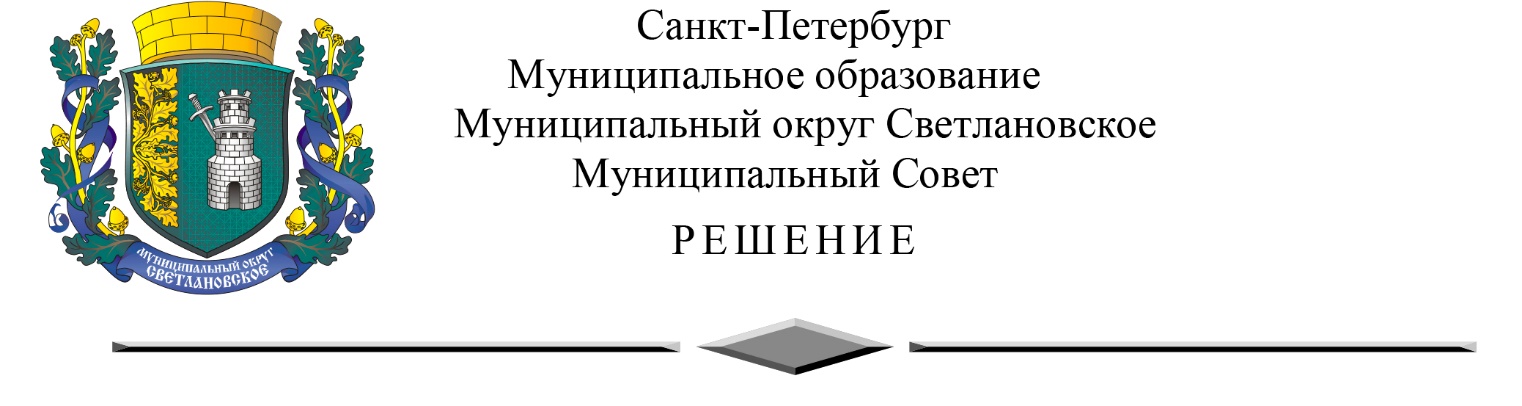 Решение № 00 от 00.00.2022 г.«Об утверждении отчета об исполнении бюджета внутригородского муниципального образования Санкт-Петербурга  муниципальный округ Светлановское за 2021 год» В соответствии со статьей 264.6 Бюджетного кодекса РФ, пунктом 1 статьи 23 Устава внутригородского муниципального образования Санкт-Петербурга муниципальный округ Светлановское, статьями 36 и 37 Положения «О бюджетном процессе внутригородского муниципального образования Санкт-Петербурга муниципальный округ Светлановское» Муниципальный Совет внутригородского муниципального образования Санкт-Петербурга муниципальный округ Светлановское РЕШИЛ:Принять к сведению итоги публичных слушаний по отчету об исполнении бюджета внутригородского муниципального образования Санкт-Петербурга муниципальный округ Светлановское за 2021 год.Утвердить исполнение бюджета внутригородского муниципального образования Санкт-Петербурга муниципальный округ Светлановское на 2021 год:- по доходам в сумме – 145 952,0 тыс. рублей- по расходам в сумме – 169 375,3 тыс. рублей- дефицит в сумме – 23 423,3 тыс. рублейУтвердить отчет об исполнении бюджета внутригородского муниципального образования Санкт-Петербурга муниципальный округ Светлановское за 2021 год:4.1. По доходам бюджета:- по кодам классификации доходов бюджета согласно Приложению № 1 к настоящему Решению;4.2. По расходам бюджета:- по ведомственной структуре расходов бюджета согласно Приложению № 2 к настоящему Решению;- по разделам и подразделам классификации расходов бюджета согласно Приложению № 3 к настоящему Решению;4.3. По источникам финансирования дефицита бюджета:- по кодам классификации источников финансирования дефицитов бюджета согласно Приложению № 4 к настоящему Решению.4.4. По объемам бюджетных ассигнований, направляемых на исполнение публичных нормативных обязательств местного бюджета согласно Приложению № 5 к настоящему Решению.4.5. По объемам межбюджетных трансфертов, получаемых местным бюджетом из других бюджетов согласно Приложению № 6 к настоящему Решению.4.6. По численности муниципальных служащих и фактических затратах на их денежное содержание согласно Приложению № 7 к настоящему Решению.5.  Настоящее Решение подлежит опубликованию (обнародованию) на официальном сайте внутригородского муниципального образования Санкт-Петербурга муниципальный округ Светлановское /мосветлановское.рф/ и в специальном выпуске информационно-публицистического журнала «События и размышления»  в течение 10 дней с момента принятия. 6. Настоящее Решение вступает в силу после его официального опубликования (обнародования).7. Контроль за выполнением настоящего Решения возложить на Главу муниципального образования, исполняющий полномочия председателя муниципального Совета внутригородского муниципального образования Санкт-Петербурга муниципальный округ Светлановское Я.В. Евстафьеву.Глава муниципального образования                                                      Я.В. Евстафьева      Приложение № 1 к Решению № 00 от 00.00.2022г.
Муниципального Совета МО  СветлановскоеПриложение № 1 к Решению № 00 от 00.00.2022г.
Муниципального Совета МО  СветлановскоеПриложение № 1 к Решению № 00 от 00.00.2022г.
Муниципального Совета МО  СветлановскоеПриложение № 1 к Решению № 00 от 00.00.2022г.
Муниципального Совета МО  СветлановскоеПриложение № 1 к Решению № 00 от 00.00.2022г.
Муниципального Совета МО  СветлановскоеПриложение № 1 к Решению № 00 от 00.00.2022г.
Муниципального Совета МО  СветлановскоеПриложение № 1 к Решению № 00 от 00.00.2022г.
Муниципального Совета МО  СветлановскоеОТЧЕТ ПО ДОХОДАМ
бюджета внутригородского муниципального образования Санкт-Петербурга
муниципальный округ Светлановское
за 2021 год

по кодам классификации доходов бюджетаОТЧЕТ ПО ДОХОДАМ
бюджета внутригородского муниципального образования Санкт-Петербурга
муниципальный округ Светлановское
за 2021 год

по кодам классификации доходов бюджетаОТЧЕТ ПО ДОХОДАМ
бюджета внутригородского муниципального образования Санкт-Петербурга
муниципальный округ Светлановское
за 2021 год

по кодам классификации доходов бюджетаОТЧЕТ ПО ДОХОДАМ
бюджета внутригородского муниципального образования Санкт-Петербурга
муниципальный округ Светлановское
за 2021 год

по кодам классификации доходов бюджетаОТЧЕТ ПО ДОХОДАМ
бюджета внутригородского муниципального образования Санкт-Петербурга
муниципальный округ Светлановское
за 2021 год

по кодам классификации доходов бюджетаОТЧЕТ ПО ДОХОДАМ
бюджета внутригородского муниципального образования Санкт-Петербурга
муниципальный округ Светлановское
за 2021 год

по кодам классификации доходов бюджетаОТЧЕТ ПО ДОХОДАМ
бюджета внутригородского муниципального образования Санкт-Петербурга
муниципальный округ Светлановское
за 2021 год

по кодам классификации доходов бюджета(тыс. руб.)№
 п/пКод админист-ратора доходаКод источников доходаНаименование источника доходаУтвержденоИсполнено% исполненияI0001 00 00000 00 0000 000НАЛОГОВЫЕ И НЕНАЛОГОВЫЕ ДОХОДЫ90 763,393 615,5103,11.18288 839,391 763,2103,31.11821 01 00000 00 0000 000НАЛОГИ НА ПРИБЫЛЬ, ДОХОДЫ88 829,791 742,1103,31.21821 16 00000 00 0000 000ШТРАФЫ, САНКЦИИ, ВОЗМЕЩЕНИЕ УЩЕРБА9,621,1219,82.8671 222,11 222,1100,02.18671 13 00000 00 0000 000ДОХОДЫ ОТ ОКАЗАНИЯ ПЛАТНЫХ УСЛУГ И КОМПЕНСАЦИИ ЗАТРАТ ГОСУДАРСТВА1 222,11 222,1100,03.806100,0100,0100,03.18061 16 00000 00 0000 000ШТРАФЫ, САНКЦИИ, ВОЗМЕЩЕНИЕ УЩЕРБА100,0100,0100,04.807100,00,00,04.18071 16 00000 00 0000 000ШТРАФЫ, САНКЦИИ, ВОЗМЕЩЕНИЕ УЩЕРБА100,00,00,05.81540,040,0100,05.18151 16 00000 00 0000 000ШТРАФЫ, САНКЦИИ, ВОЗМЕЩЕНИЕ УЩЕРБА40,040,0100,06.84822,424,5109,46.18481 16 00000 00 0000 000ШТРАФЫ, САНКЦИИ, ВОЗМЕЩЕНИЕ УЩЕРБА22,424,5109,47.913439,5465,7106,07.19131 13 00000 00 0000 000ДОХОДЫ ОТ ОКАЗАНИЯ ПЛАТНЫХ УСЛУГ И КОМПЕНСАЦИИ ЗАТРАТ ГОСУДАРСТВА421,0421,0100,07.29131 16 00000 00 0000 000ШТРАФЫ, САНКЦИИ, ВОЗМЕЩЕНИЕ УЩЕРБА18,544,7241,6II0002 00 00000 00 0000 000БЕЗВОЗМЕЗДНЫЕ ПОСТУПЛЕНИЯ55 188,752 336,594,81.91355 188,752 336,594,81.19132 02 10000 00 0000 000ДОТАЦИИ БЮДЖЕТАМ БЮДЖЕТНОЙ СИСТЕМЫ РОССИЙСКОЙ ФЕДЕРАЦИИ35 112,233 780,696,21.29132 02 30000 00 0000 000   СУБВЕНЦИИ БЮДЖЕТАМ БЮДЖЕТНОЙ СИСТЕМЫ РОССИЙСКОЙ ФЕДЕРАЦИИ20 076,518 555,992,4Итого доходов:145 952,0145 952,0100,0Приложение № 2 к Решению № 00 от 00.00.2022г.
Муниципального Совета МО  СветлановскоеПриложение № 2 к Решению № 00 от 00.00.2022г.
Муниципального Совета МО  СветлановскоеПриложение № 2 к Решению № 00 от 00.00.2022г.
Муниципального Совета МО  СветлановскоеПриложение № 2 к Решению № 00 от 00.00.2022г.
Муниципального Совета МО  СветлановскоеПриложение № 2 к Решению № 00 от 00.00.2022г.
Муниципального Совета МО  СветлановскоеПриложение № 2 к Решению № 00 от 00.00.2022г.
Муниципального Совета МО  СветлановскоеПриложение № 2 к Решению № 00 от 00.00.2022г.
Муниципального Совета МО  СветлановскоеПриложение № 2 к Решению № 00 от 00.00.2022г.
Муниципального Совета МО  СветлановскоеПриложение № 2 к Решению № 00 от 00.00.2022г.
Муниципального Совета МО  СветлановскоеПриложение № 2 к Решению № 00 от 00.00.2022г.
Муниципального Совета МО  СветлановскоеОТЧЕТ ПО РАСХОДАМ
бюджета внутригородского муниципального образования Санкт-Петербурга 
муниципальный округ Светлановское
 за  2021 год

по ведомственной структуре расходов бюджетаОТЧЕТ ПО РАСХОДАМ
бюджета внутригородского муниципального образования Санкт-Петербурга 
муниципальный округ Светлановское
 за  2021 год

по ведомственной структуре расходов бюджетаОТЧЕТ ПО РАСХОДАМ
бюджета внутригородского муниципального образования Санкт-Петербурга 
муниципальный округ Светлановское
 за  2021 год

по ведомственной структуре расходов бюджетаОТЧЕТ ПО РАСХОДАМ
бюджета внутригородского муниципального образования Санкт-Петербурга 
муниципальный округ Светлановское
 за  2021 год

по ведомственной структуре расходов бюджетаОТЧЕТ ПО РАСХОДАМ
бюджета внутригородского муниципального образования Санкт-Петербурга 
муниципальный округ Светлановское
 за  2021 год

по ведомственной структуре расходов бюджетаОТЧЕТ ПО РАСХОДАМ
бюджета внутригородского муниципального образования Санкт-Петербурга 
муниципальный округ Светлановское
 за  2021 год

по ведомственной структуре расходов бюджетаОТЧЕТ ПО РАСХОДАМ
бюджета внутригородского муниципального образования Санкт-Петербурга 
муниципальный округ Светлановское
 за  2021 год

по ведомственной структуре расходов бюджетаОТЧЕТ ПО РАСХОДАМ
бюджета внутригородского муниципального образования Санкт-Петербурга 
муниципальный округ Светлановское
 за  2021 год

по ведомственной структуре расходов бюджетаОТЧЕТ ПО РАСХОДАМ
бюджета внутригородского муниципального образования Санкт-Петербурга 
муниципальный округ Светлановское
 за  2021 год

по ведомственной структуре расходов бюджетаОТЧЕТ ПО РАСХОДАМ
бюджета внутригородского муниципального образования Санкт-Петербурга 
муниципальный округ Светлановское
 за  2021 год

по ведомственной структуре расходов бюджета(тыс. руб.)№ п/пНаименованиеКод ГРБСКод раздела и подразделаКод целевой статьиКод группы, подгруппы вида расходовУтвержденоИсполнено% исполненияI.Муниципальный Совет внутригородского муниципального образования Санкт-Петербурга муниципальный округ Светлановское9818 884,58 815,499,21.ОБЩЕГОСУДАРСТВЕННЫЕ ВОПРОСЫ98101008 884,58 815,499,21.1Функционирование высшего должностного лица субъекта Российской Федерации и муниципального образования98101021 383,01 381,299,91.1.1Содержание главы муниципального образования981010200200 000101 383,01 381,299,91.1.1.1Расходы на выплаты персоналу в целях обеспечения выполнения функций государственными (муниципальными) органами, казенными учреждениями, органами управления государственными внебюджетными фондами981010200200 000101001 383,01 381,299,91.2Функционирование законодательных (представительных) органов государственной власти и представительных органов муниципальных образований98101037 405,57 338,299,11.2.1Расходы на содержание депутатов муниципального совета, осуществляющих свою деятельность на постоянной основе98101030020000021567,5567,199,91.2.1.1Расходы на выплаты персоналу в целях обеспечения выполнения функций государственными (муниципальными) органами, казенными учреждениями, органами управления государственными внебюджетными фондами98101030020000021100567,5567,199,91.2.2Компенсация депутатам  муниципального совета, осуществляющим свои полномочия на непостоянной основе, расходов в связи с осуществлением ими своих мандатов981010300200 00022281,3240,085,31.2.2.1Расходы на выплаты персоналу в целях обеспечения выполнения функций государственными (муниципальными) органами, казенными учреждениями, органами управления государственными внебюджетными фондами981010300200 00022100281,3240,085,31.2.3Содержание и обеспечение деятельности аппарата представительного органа муниципального образования981010300200 000236 556,76 531,199,61.2.3.1Расходы на выплаты персоналу в целях обеспечения выполнения функций государственными (муниципальными) органами, казенными учреждениями, органами управления государственными внебюджетными фондами981010300200 000231005 317,15 307,899,81.2.3.2Закупка товаров, работ и услуг для обеспечения государственных (муниципальных) нужд981010300200 000232001 105,01 088,798,51.2.3.3Социальное обеспечение и иные выплаты населению981010300200 00023300124,6124,6100,01.2.3.4Иные бюджетные ассигнования981010300200 0002380010,010,0100,01.3Другие общегосударственные вопросы981011396,096,0100,01.2.4Уплата членских взносов на осуществление деятельности Совета  муниципальных образований Санкт-Петербурга и содержание его органов981011309200 0044096,096,0100,01.2.4.1Иные бюджетные ассигнования981011309200 0044080096,096,0100,0II.Администрация внутригородского муниципального образования Санкт-Петербурга муниципальный округ Светлановское913177 735,9160 559,990,31.ОБЩЕГОСУДАРСТВЕННЫЕ ВОПРОСЫ913010033 755,033 373,698,91.1Функционирование Правительства Российской Федерации, высших исполнительных органов государственной власти субъектов Российской Федерации, местных администраций913010433 055,932 882,599,51.1.1Содержание главы местной администрации913010400200 000311 382,91 378,399,71.1.1.1Расходы на выплаты персоналу в целях обеспечения выполнения функций государственными (муниципальными) органами, казенными учреждениями, органами управления государственными внебюджетными фондами913010400200 000311001 382,91 378,399,71.1.2Содержание и обеспечение деятельности местной администрации (исполнительно-распорядительного органа) муниципального образования913010400200 0003227 004,926 836,199,41.1.2.1Расходы на выплаты персоналу в целях обеспечения выполнения функций государственными (муниципальными) органами, казенными учреждениями, органами управления государственными внебюджетными фондами913010400200 0003210021 051,821 047,2100,01.1.2.2Закупка товаров, работ и услуг для обеспечения государственных (муниципальных) нужд913010400200 000322004 789,34 625,196,61.1.2.3Иные бюджетные ассигнования913010400200 000328001 163,81 163,8100,01.1.3Расходы на исполнение государственного полномочия  по организации и осуществлению деятельности по опеке и попечительству за счет субвенций из бюджета Санкт-Петербурга913010400200 G08504 668,14 668,1100,01.1.3.1Расходы на выплаты персоналу в целях обеспечения выполнения функций государственными (муниципальными) органами, казенными учреждениями, органами управления государственными внебюджетными фондами913010400200 G08501004 314,64 314,6100,01.1.3.2Закупка товаров, работ и услуг для обеспечения государственных (муниципальных) нужд913010400200 G0850200353,5353,5100,01.2Резервные фонды9130111200,00,00,01.2.1Резервный фонд местной администрации913011107000 00060200,00,00,01.2.1.1Иные бюджетные ассигнования913011107000 00060800200,00,00,01.3Другие общегосударственные вопросы9130113499,1491,198,41.3.1Формирование архивных фондов органов местного самоуправления913011309200 00071223,0223,0100,01.3.1.1Закупка товаров, работ и услуг для обеспечения государственных (муниципальных) нужд913011309200 00071200223,0223,0100,01.3.3Расходы на исполнение государственного полномочия  по составлению протоколов об административных правонарушениях за счет субвенций из бюджета Санкт-Петербурга913011309200 G01007,87,8100,01.3.3.1Закупка товаров, работ и услуг для обеспечения государственных (муниципальных) нужд913011309200 G01002007,87,8100,01.3.4Осуществление экологического просвещения, а также организация экологического воспитания и формирование экологической культуры в области обращения с твердыми коммунальными отходами913011379500 00531268,3260,397,01.3.4.1Закупка товаров, работ и услуг для обеспечения государственных (муниципальных) нужд913011379500 00531200268,3260,397,02.НАЦИОНАЛЬНАЯ БЕЗОПАСНОСТЬ И ПРАВООХРАНИТЕЛЬНАЯ ДЕЯТЕЛЬНОСТЬ91303001 392,71 371,698,52.2Другие вопросы в области национальной безопасности и правоохранительной деятельности91303141 392,71 371,698,52.2.1Участие в профилактике терроризма и экстремизма, а также в минимизации и (или) ликвидации последствий их проявлений на территории муниципального образования в форме и порядке, установленных федеральным законодательством и законодательством Санкт-Петербурга913031479500 00521349,5345,298,82.2.1.1Закупка товаров, работ и услуг для обеспечения государственных (муниципальных) нужд913031479500 00521200349,5345,298,82.2.2Участие в реализации мер по профилактике  дорожно-транспортного травматизма на территории муниципального образования913031479500 00522610,8607,199,42.2.2.1Закупка товаров, работ и услуг для обеспечения государственных (муниципальных) нужд913031479500 00522200610,8607,199,42.2.3Участие в деятельности по профилактике правонарушений в Санкт-Петербурге в соответствии с федеральным законодательством и законодательством Санкт-Петербурга913031479500 00523233,9226,997,02.2.3.1Закупка товаров, работ и услуг для обеспечения государственных (муниципальных) нужд913031479500 00523200233,9226,997,02.2.4Участие в формах, установленных законодательством  Санкт-Петербурга, в мероприятиях  по профилактике незаконного потребления наркотических средств и психотропных веществ, новых потенциально опасных психоактивных веществ, наркомании в Санкт-Петербурге913031479500 00524137,8133,596,92.2.4.1Закупка товаров, работ и услуг для обеспечения государственных (муниципальных) нужд913031479500 00524200137,8133,596,92.2.5Участие в создании условий для реализации мер, направленных на укрепление межнационального и межконфессионального согласия, сохранение и развитие языков и культуры народов Российской Федерации, проживающих на территории муниципального образования, социальную и культурную адаптацию мигрантов, профилактику межнациональных (межэтнических) конфликтов913031479500 0052560,758,997,02.2.5.1Закупка товаров, работ и услуг для обеспечения государственных (муниципальных) нужд913031479500 0052520060,758,997,03.НАЦИОНАЛЬНАЯ ЭКОНОМИКА91304002 491,82 336,593,83.1.Общеэкономические вопросы9130401419,7419,6100,03.1.1Участие в организации и финансировании временного трудоустройства несовершеннолетних в возрасте от 14 до 18 лет в свободное от учебы время, безработных граждан, испытывающих трудности в поиске работы, безработных граждан в возрасте от 18 до 20 лет, имеющих среднее профессиональное образование и ищущих работу впервые913040151000 00100419,7419,6100,03.1.1.1Закупка товаров, работ и услуг для обеспечения государственных (муниципальных) нужд913040151000 00100200419,7419,6100,03.2.Связь и информатика91304102 072,11 916,992,53.2.1Расходы на эксплуатацию информационно-телекоммуникационных систем и средств автоматизации913041033000 009911 947,21 810,993,03.2.1.1Закупка товаров, работ и услуг для обеспечения государственных (муниципальных) нужд913041033000 009912001 947,21 810,993,03.2.2Расходы на эксплуатацию  и развитие программных продуктов автоматизированного ведения бюджетного учета913041033000 00992124,9106,084,93.2.2.1Закупка товаров, работ и услуг для обеспечения государственных (муниципальных) нужд913041033000 00992200124,9106,084,94.ЖИЛИЩНО-КОММУНАЛЬНОЕ ХОЗЯЙСТВО9130500101 944,291 812,490,14.1Благоустройство9130503101 944,291 812,490,14.1.1Обеспечение проектирования благоустройства при размещении элементов благоустройства913050360000 001352 000,01 979,899,04.1.1.1Закупка товаров, работ и услуг для обеспечения государственных (муниципальных) нужд913050360000 001352002 000,01 979,899,04.1.2Содержание внутриквартальных территорий в части обеспечения ремонта покрытий, расположенных на внутриквартальных территориях, и проведения санитарных рубок (в том числе удаление аварийных, больных деревьев и кустарников) на территориях, не относящихся к территориям зеленых насаждений в соответствии с законом Санкт-Петербурга913050360000 0013619 246,519 243,4100,04.1.2.1Закупка товаров, работ и услуг для обеспечения государственных (муниципальных) нужд913050360000 0013620019 246,519 243,4100,04.1.3Размещение, содержание спортивных, детских площадок, включая ремонт расположенных на них элементов благоустройства, на внутриквартальных территориях913050360000 0013747 550,944 267,193,14.1.3.1Закупка товаров, работ и услуг для обеспечения государственных (муниципальных) нужд913050360000 0013720047 550,944 267,193,14.1.4Размещение, содержание, включая ремонт, ограждений декоративных, ограждений газонных, полусфер, надолбов, приствольных решеток, устройств для вертикального озеленения и цветочного оформления, навесов, беседок, уличной мебели, урн, элементов озеленения, информационных щитов и стендов, планировочного устройства, за исключением велосипедных дорожек; размещение покрытий, в том числе предназначенных для кратковременного и длительного хранения индивидуального автотранспорта, на внутриквартальных территориях913050360000 001394 686,73 380,772,14.1.4.1Закупка товаров, работ и услуг для обеспечения государственных (муниципальных) нужд913050360000 001392004 686,73 380,772,14.1.5Размещение контейнерных площадок на внутриквартальных территориях, ремонт элементов благоустройства, расположенных на контейнерных площадках913050360000 013101 470,20,00,04.1.5.1Закупка товаров, работ и услуг для обеспечения государственных (муниципальных) нужд913050360000 013102001 470,20,00,04.1.6Временное размещение, содержание, включая ремонт, элементов оформления Санкт-Петербурга к мероприятиям, в том числе культурно-массовым мероприятиям, городского, всероссийского и международного значения на внутриквартальных территориях 913050360000 0131165,465,4100,04.1.6.1Закупка товаров, работ и услуг для обеспечения государственных (муниципальных) нужд913050360000 0131120065,465,4100,04.1.7Организация работ по компенсационному озеленению в отношении территорий зеленых насаждений общего пользования местного значения, осуществляемому в соответствии с законом Санкт-Петербурга913050360000 001523 687,91 031,628,04.1.7.1Закупка товаров, работ и услуг для обеспечения государственных (муниципальных) нужд913050360000 001522003 687,91 031,628,04.1.8Содержание территорий зеленых насаждений общего пользования местного значения, ремонт расположенных на них объектов зеленых насаждений, защита зеленых насаждений913050360000 0015321 419,720 144,494,04.1.8.1Закупка товаров, работ и услуг для государственных (муниципальных) нужд913050360000 0015320021 419,720 144,494,04.1.9Проведение паспортизации территорий зеленых насаждений общего пользования местного значения, включая проведение учета зеленых насаждений искусственного происхождения и иных элементов благоустройства, расположенных в границах территорий зеленых насаждений общего пользования местного значения913050360000 001551 816,91 700,093,64.1.9.1Закупка товаров, работ и услуг для государственных (муниципальных) нужд913050360000 001552001 816,91 700,093,65.ОБРАЗОВАНИЕ9130700680,0671,098,75.1Профессиональная подготовка, переподготовка и повышение квалификации913070560,051,085,05.1.1Организация профессионального образования, дополнительного профессионального образования выборных должностных лиц местного самоуправления, депутатов муниципальных советов муниципальных образований, муниципальных служащих и работников муниципальных учреждений913070542800 0018160,051,085,05.1.1.1Закупка товаров, работ и услуг для обеспечения государственных (муниципальных) нужд913070542800 0018120060,051,085,05.2Молодежная политика 9130707620,0620,0100,05.2.1Проведение работ по военно-патриотическому воспитанию граждан на территории муниципального образования913070743100 00191620,0620,0100,05.2.1.1Закупка товаров, работ и услуг для обеспечения государственных (муниципальных) нужд913070743100 00191200620,0620,0100,06.КУЛЬТУРА,  КИНЕМАТОГРАФИЯ913080017 713,812 979,473,36.1Культура913080117 713,812 979,473,36.1.1Организация  и проведение местных, и участие в организации и проведении городских  праздничных и иных зрелищных мероприятий913080145000 0020016 018,311 283,970,46.1.1.1Закупка товаров, работ и услуг для обеспечения государственных (муниципальных) нужд913080145000 0020020016 018,311 283,970,46.1.2Организация и проведение досуговых мероприятий для жителей муниципального образования913080145000 005601 695,51 695,5100,06.1.2.1Закупка товаров, работ и услуг для обеспечения государственных (муниципальных) нужд913080145000 005602001 695,51 695,5100,07.СОЦИАЛЬНАЯ ПОЛИТИКА913100016 603,715 082,990,87.1Пенсионное обеспечение9131001549,4549,3100,07.1.1Расходы по назначению, выплате, перерасчету пенсии за выслугу лет лицам, замещавшим должности муниципальной службы в органах местного самоуправления, муниципальных органах муниципальных образований, а также приостановлению, возобновлению, прекращению выплаты пенсии за выслугу лет в соответствии с законом Санкт-Петербурга913100150500 00230549,4549,3100,07.1.1.1Социальное обеспечение и иные выплаты населению913100150500 00230300549,4549,3100,07.2Социальное обеспечение населения9131003653,7653,6100,07.2.1Расходы по назначению, выплате, перерасчету ежемесячной доплаты за стаж работы в органах местного самоуправления, муниципальных органах муниципальных образований к страховой пенсии по старости, страховой пенсии по инвалидности, пенсии за выслугу лет лицам, замещавшим муниципальные должности, на постоянной основе в органах местного самоуправления, муниципальных органах муниципальных образований, а также приостановление, возобновление, прекращение выплаты доплаты за стаж в соответствии с законом Санкт-Петербурга913100350500 00240653,7653,6100,07.2.1.1Социальное обеспечение и иные выплаты населению913100350500 00240300653,7653,6100,07.3Охрана семьи и детства913100415 400,613 880,090,17.3.1Расходы на исполнение государственного полномочия по выплате денежных средств на содержание ребенка в семье опекуна и приемной семье за счет субвенций из бюджета Санкт-Петербурга913100451100 G086011 022,39 984,090,67.3.1.1Социальное обеспечение и иные выплаты населению913100451100 G086030011 022,39 984,090,67.3.2Расходы на исполнение государственного полномочия по выплате денежных средств на вознаграждение приемным родителям за счет субвенций из бюджета Санкт-Петербурга913100451100 G08704 378,33 896,089,07.3.2.1Социальное обеспечение и иные выплаты населению913100451100 G08703004 378,33 896,089,08.ФИЗИЧЕСКАЯ КУЛЬТУРА И СПОРТ9131100654,7654,7100,08.1Физическая культура9131101654,7654,7100,08.1.1Обеспечение условий для развития на территории муниципального образования физической культуры, организация и проведение официальных физкультурных мероприятий, физкультурно-оздоровительных мероприятий и спортивных мероприятий муниципального образования913110151200 00241654,7654,7100,08.1.1.1Закупка товаров, работ и услуг для обеспечения государственных (муниципальных) нужд913110151200 00241200654,7654,7100,09.СРЕДСТВА МАССОВОЙ ИНФОРМАЦИИ91312002 500,02 277,891,19.1Периодическая печать и издательства91312022 500,02 277,891,19.1.1Периодические издания, учрежденные представительными органами местного самоуправления913120245700 002512 100,01 920,291,49.1.1.1Закупка товаров, работ и услуг для обеспечения государственных (муниципальных) нужд913120245700 002512002 100,01 920,291,49.1.2Опубликование муниципальных правовых актов, иной официальной информации913120245700 00252400,0357,689,49.1.2.1Закупка товаров, работ и услуг для обеспечения государственных (муниципальных) нужд913120245700 00252200400,0357,689,4ИТОГО:186 620,4169 375,390,8Приложение № 3 к Решению № 00 от 00.00.2022г.
Муниципального Совета МО  СветлановскоеПриложение № 3 к Решению № 00 от 00.00.2022г.
Муниципального Совета МО  СветлановскоеПриложение № 3 к Решению № 00 от 00.00.2022г.
Муниципального Совета МО  СветлановскоеПриложение № 3 к Решению № 00 от 00.00.2022г.
Муниципального Совета МО  СветлановскоеПриложение № 3 к Решению № 00 от 00.00.2022г.
Муниципального Совета МО  СветлановскоеОТЧЕТ ПО РАСХОДАМ
бюджета внутригородского муниципального образования Санкт-Петербург 
муниципальный округ Светлановское
за  2021 год

по разделам, подразделам классификации расходов бюджетаОТЧЕТ ПО РАСХОДАМ
бюджета внутригородского муниципального образования Санкт-Петербург 
муниципальный округ Светлановское
за  2021 год

по разделам, подразделам классификации расходов бюджетаОТЧЕТ ПО РАСХОДАМ
бюджета внутригородского муниципального образования Санкт-Петербург 
муниципальный округ Светлановское
за  2021 год

по разделам, подразделам классификации расходов бюджетаОТЧЕТ ПО РАСХОДАМ
бюджета внутригородского муниципального образования Санкт-Петербург 
муниципальный округ Светлановское
за  2021 год

по разделам, подразделам классификации расходов бюджетаОТЧЕТ ПО РАСХОДАМ
бюджета внутригородского муниципального образования Санкт-Петербург 
муниципальный округ Светлановское
за  2021 год

по разделам, подразделам классификации расходов бюджета(тыс. руб.)Общеэкономические вопросыКод 
Раздела/
ПодразделаУтвержденоИсполнено% исполненияМУНИЦИПАЛЬНЫЙ СОВЕТ ВНУТРИГОРОДСКОГО МУНИЦИПАЛЬНОГО ОБРАЗОВАНИЯ МУНИЦИПАЛЬНЫЙ ОКРУГ СВЕТЛАНОВСКОЕ8 884,58 815,499,2ОБЩЕГОСУДАРСТВЕННЫЕ ВОПРОСЫ01008 884,58 815,499,2Функционирование высшего должностного лица субъекта Российской Федерации и муниципального образования01021 383,01 381,299,9Функционирование законодательных (представительных) органов государственной власти и представительных органов муниципальных образований01037 405,57 338,299,1Другие общегосударственные вопросы011396,096,0100,0АДМИНИСТРАЦИЯ ВНУТРИГОРОДСКОГО МУНИЦИПАЛЬНОГО ОБРАЗОВАНИЯ САНКТ-ПЕТЕРБУРГА МУНИЦИПАЛЬНЫЙ ОКРУГ СВЕТЛАНОВСКОЕ177 735,9160 559,990,3ОБЩЕГОСУДАРСТВЕННЫЕ ВОПРОСЫ010033 755,033 373,698,9Функционирование Правительства Российской Федерации, высших исполнительных органов государственной власти субъектов Российской Федерации, местных администраций010433 055,932 882,599,5Резервные фонды0111200,00,00,0Другие общегосударственные вопросы0113499,1491,198,4НАЦИОНАЛЬНАЯ БЕЗОПАСНОСТЬ И ПРАВООХРАНИТЕЛЬНАЯ ДЕЯТЕЛЬНОСТЬ03001 392,71 371,698,5Другие вопросы в области национальной безопасности и правоохранительной деятельности03141 392,71 371,698,5НАЦИОНАЛЬНАЯ ЭКОНОМИКА04002 491,82 336,593,8Общеэкономические вопросы0401419,7419,6100,0Связь и информатика04102 072,11 916,9 92,5ЖИЛИЩНО-КОММУНАЛЬНОЕ ХОЗЯЙСТВО0500101 944,291 812,490,1Благоустройство0503101 944,291 812,490,1ОБРАЗОВАНИЕ0700680,0671,098,7Профессиональная подготовка, переподготовка и повышение квалификации070560,051,085,0Молодежная политика 0707620,0620,0100,0КУЛЬТУРА, КИНЕМАТОГРАФИЯ080017 713,812 979,473,3Культура080117 713,812 979,473,3СОЦИАЛЬНАЯ ПОЛИТИКА100016 603,715 082,990,8Пенсионное обеспечение1001549,4549,3100,0Социальное обеспечение населения1003653,7653,6100,0Охрана семьи и детства100415 400,613 880,090,1ФИЗИЧЕСКАЯ КУЛЬТУРА И СПОРТ1100654,7654,7100,0Физическая культура1101654,7654,7100,0СРЕДСТВА МАССОВОЙ ИНФОРМАЦИИ12002 500,02 277,891,1Периодическая печать и издательства12022 500,02 277,891,1                                                         Итого186 620,4169 375,390,8Приложение № 4 к Решению № 00 от 00.00.2022г.
Муниципального Совета МО  СветлановскоеПриложение № 4 к Решению № 00 от 00.00.2022г.
Муниципального Совета МО  СветлановскоеПриложение № 4 к Решению № 00 от 00.00.2022г.
Муниципального Совета МО  СветлановскоеПриложение № 4 к Решению № 00 от 00.00.2022г.
Муниципального Совета МО  СветлановскоеПриложение № 4 к Решению № 00 от 00.00.2022г.
Муниципального Совета МО  СветлановскоеПриложение № 4 к Решению № 00 от 00.00.2022г.
Муниципального Совета МО  СветлановскоеПриложение № 4 к Решению № 00 от 00.00.2022г.
Муниципального Совета МО  СветлановскоеПриложение № 4 к Решению № 00 от 00.00.2022г.
Муниципального Совета МО  СветлановскоеОТЧЕТ ПО ИСТОЧНИКАМ ФИНАНСИРОВАНИЯ  ДЕФИЦИТА  
бюджета внутригородского муниципального образования Санкт-Петербурга 
муниципальный округ Светлановское 
за 2021 года

по кодам классификации источников финансирования дефицита бюджетаОТЧЕТ ПО ИСТОЧНИКАМ ФИНАНСИРОВАНИЯ  ДЕФИЦИТА  
бюджета внутригородского муниципального образования Санкт-Петербурга 
муниципальный округ Светлановское 
за 2021 года

по кодам классификации источников финансирования дефицита бюджетаОТЧЕТ ПО ИСТОЧНИКАМ ФИНАНСИРОВАНИЯ  ДЕФИЦИТА  
бюджета внутригородского муниципального образования Санкт-Петербурга 
муниципальный округ Светлановское 
за 2021 года

по кодам классификации источников финансирования дефицита бюджетаОТЧЕТ ПО ИСТОЧНИКАМ ФИНАНСИРОВАНИЯ  ДЕФИЦИТА  
бюджета внутригородского муниципального образования Санкт-Петербурга 
муниципальный округ Светлановское 
за 2021 года

по кодам классификации источников финансирования дефицита бюджетаОТЧЕТ ПО ИСТОЧНИКАМ ФИНАНСИРОВАНИЯ  ДЕФИЦИТА  
бюджета внутригородского муниципального образования Санкт-Петербурга 
муниципальный округ Светлановское 
за 2021 года

по кодам классификации источников финансирования дефицита бюджетаОТЧЕТ ПО ИСТОЧНИКАМ ФИНАНСИРОВАНИЯ  ДЕФИЦИТА  
бюджета внутригородского муниципального образования Санкт-Петербурга 
муниципальный округ Светлановское 
за 2021 года

по кодам классификации источников финансирования дефицита бюджетаОТЧЕТ ПО ИСТОЧНИКАМ ФИНАНСИРОВАНИЯ  ДЕФИЦИТА  
бюджета внутригородского муниципального образования Санкт-Петербурга 
муниципальный округ Светлановское 
за 2021 года

по кодам классификации источников финансирования дефицита бюджетаОТЧЕТ ПО ИСТОЧНИКАМ ФИНАНСИРОВАНИЯ  ДЕФИЦИТА  
бюджета внутригородского муниципального образования Санкт-Петербурга 
муниципальный округ Светлановское 
за 2021 года

по кодам классификации источников финансирования дефицита бюджета(тыс. руб.)(тыс. руб.)№ 
п/пКод администратораКод источника финансирования Наименование источника финансированияУтвержденоИсполнено% исполненияI91301 00 0000 00 0000 000Источники финансирования дефицита бюджета - всего40 668,423 423,3x191301 00 0000 00 0000 000Изменение остатков  средств на счетах  по учету средств  бюджета 40 668,423 423,3x1.191301 05 0000 00 0000 500Увеличение остатков средств бюджетов-145 952,0-145 952,0100,01.291301 05 0000 00 0000 600Уменьшение остатков средств бюджетов 186 620,4169 375,390,8Приложение № 5 к Решению № 00 от 00.00.2022г.
Муниципального Совета МО  СветлановскоеПриложение № 5 к Решению № 00 от 00.00.2022г.
Муниципального Совета МО  СветлановскоеПриложение № 5 к Решению № 00 от 00.00.2022г.
Муниципального Совета МО  СветлановскоеПриложение № 5 к Решению № 00 от 00.00.2022г.
Муниципального Совета МО  СветлановскоеПриложение № 5 к Решению № 00 от 00.00.2022г.
Муниципального Совета МО  СветлановскоеПриложение № 5 к Решению № 00 от 00.00.2022г.
Муниципального Совета МО  СветлановскоеПриложение № 5 к Решению № 00 от 00.00.2022г.
Муниципального Совета МО  СветлановскоеПриложение № 5 к Решению № 00 от 00.00.2022г.
Муниципального Совета МО  СветлановскоеПриложение № 5 к Решению № 00 от 00.00.2022г.
Муниципального Совета МО  СветлановскоеПриложение № 5 к Решению № 00 от 00.00.2022г.
Муниципального Совета МО  СветлановскоеОТЧЕТ
по объемам бюджетных ассигнований, направляемых на исполнение публичных нормативных обязательств местного бюджета внутригородского муниципального образования Санкт-Петербурга 
муниципального округа Светлановское
за  2021 годОТЧЕТ
по объемам бюджетных ассигнований, направляемых на исполнение публичных нормативных обязательств местного бюджета внутригородского муниципального образования Санкт-Петербурга 
муниципального округа Светлановское
за  2021 годОТЧЕТ
по объемам бюджетных ассигнований, направляемых на исполнение публичных нормативных обязательств местного бюджета внутригородского муниципального образования Санкт-Петербурга 
муниципального округа Светлановское
за  2021 годОТЧЕТ
по объемам бюджетных ассигнований, направляемых на исполнение публичных нормативных обязательств местного бюджета внутригородского муниципального образования Санкт-Петербурга 
муниципального округа Светлановское
за  2021 годОТЧЕТ
по объемам бюджетных ассигнований, направляемых на исполнение публичных нормативных обязательств местного бюджета внутригородского муниципального образования Санкт-Петербурга 
муниципального округа Светлановское
за  2021 годОТЧЕТ
по объемам бюджетных ассигнований, направляемых на исполнение публичных нормативных обязательств местного бюджета внутригородского муниципального образования Санкт-Петербурга 
муниципального округа Светлановское
за  2021 годОТЧЕТ
по объемам бюджетных ассигнований, направляемых на исполнение публичных нормативных обязательств местного бюджета внутригородского муниципального образования Санкт-Петербурга 
муниципального округа Светлановское
за  2021 годОТЧЕТ
по объемам бюджетных ассигнований, направляемых на исполнение публичных нормативных обязательств местного бюджета внутригородского муниципального образования Санкт-Петербурга 
муниципального округа Светлановское
за  2021 годОТЧЕТ
по объемам бюджетных ассигнований, направляемых на исполнение публичных нормативных обязательств местного бюджета внутригородского муниципального образования Санкт-Петербурга 
муниципального округа Светлановское
за  2021 годОТЧЕТ
по объемам бюджетных ассигнований, направляемых на исполнение публичных нормативных обязательств местного бюджета внутригородского муниципального образования Санкт-Петербурга 
муниципального округа Светлановское
за  2021 год(тыс. руб.)(тыс. руб.)№ п/пНаименованиеКод ГРБСКод раздела и подразделаКод целевой статьиКод вида расходовУтвержденоИсполнено% исполнения1.СОЦИАЛЬНАЯ ПОЛИТИКА913100012 225,411 186,991,51.1Пенсионное обеспечение9131001549,4549,3100,01.1.1Расходы по назначению, выплате, перерасчету пенсии за выслугу лет лицам, замещавшим должности муниципальной службы в органах местного самоуправления, муниципальных органах муниципальных образований, а также приостановлению, возобновлению, прекращению выплаты пенсии за выслугу лет в соответствии с законом Санкт-Петербурга913100150500 00230549,4549,3100,01.1.1.1Социальное обеспечение и иные выплаты населению913100150500 00230300549,4549,3100,01.2Социальное обеспечение населения9131003653,7653,6100,01.2.1Расходы по назначению, выплате, перерасчету ежемесячной доплаты за стаж работы в органах местного самоуправления, муниципальных органах муниципальных образований к страховой пенсии по старости, страховой пенсии по инвалидности, пенсии за выслугу лет лицам, замещавшим муниципальные должности, на постоянной основе в органах местного самоуправления, муниципальных органах муниципальных образований, а также приостановление, возобновление, прекращение выплаты доплаты за стаж в соответствии с законом Санкт-Петербурга913100350500 00240653,7653,6100,01.2.1.1Социальное обеспечение и иные выплаты населению913100350500 00240300653,7653,6100,01.3Охрана семьи и детства 913100411 022,39 984,090,61.3.1Расходы на исполнение государственного полномочия по выплате денежных средств на содержание ребенка в семье опекуна и приемной семье за счет субвенций из бюджета Санкт-Петербурга913100451100 G086011 022,39 984,090,61.3.1.1Социальное обеспечение и иные выплаты населению913100451100 G086030011 022,39 984,090,6ИТОГО:12 225,411 186,991,5Приложение № 6 к Решению № 00 от 00.00.2022г.
Муниципального Совета МО  СветлановскоеПриложение № 6 к Решению № 00 от 00.00.2022г.
Муниципального Совета МО  СветлановскоеПриложение № 6 к Решению № 00 от 00.00.2022г.
Муниципального Совета МО  СветлановскоеПриложение № 6 к Решению № 00 от 00.00.2022г.
Муниципального Совета МО  СветлановскоеПриложение № 6 к Решению № 00 от 00.00.2022г.
Муниципального Совета МО  СветлановскоеПриложение № 6 к Решению № 00 от 00.00.2022г.
Муниципального Совета МО  СветлановскоеОТЧЕТ 
по объемам межбюджетных трансфертов, получаемых местным бюджетом 
внутригородского муниципального образования Санкт-Петербурга муниципальный округ Светлановское из других бюджетов
за 2021 годОТЧЕТ 
по объемам межбюджетных трансфертов, получаемых местным бюджетом 
внутригородского муниципального образования Санкт-Петербурга муниципальный округ Светлановское из других бюджетов
за 2021 годОТЧЕТ 
по объемам межбюджетных трансфертов, получаемых местным бюджетом 
внутригородского муниципального образования Санкт-Петербурга муниципальный округ Светлановское из других бюджетов
за 2021 годОТЧЕТ 
по объемам межбюджетных трансфертов, получаемых местным бюджетом 
внутригородского муниципального образования Санкт-Петербурга муниципальный округ Светлановское из других бюджетов
за 2021 годОТЧЕТ 
по объемам межбюджетных трансфертов, получаемых местным бюджетом 
внутригородского муниципального образования Санкт-Петербурга муниципальный округ Светлановское из других бюджетов
за 2021 годОТЧЕТ 
по объемам межбюджетных трансфертов, получаемых местным бюджетом 
внутригородского муниципального образования Санкт-Петербурга муниципальный округ Светлановское из других бюджетов
за 2021 год(тыс. руб.)(тыс. руб.)КодКодНаименованиеУтвержденоИсполнено% исполнения0002 00 00000 00 0000 000БЕЗВОЗМЕЗДНЫЕ ПОСТУПЛЕНИЯ55 188,752 336,594,80002 02 00000 00 0000 000Безвозмездные поступления от других бюджетов бюджетной системы Российской Федерации55 188,752 336,594,80002 02 10000 00 0000 150Дотации бюджетам  системы Российской Федерации и муниципальных образований35 112,233 780,696,20002 02 15001 00 0000 150Дотации на выравнивание бюджетной обеспеченности32 582,632 582,6100,09132 02 15001 03 0000 150Дотации бюджетам внутригородских  муниципальных образований  городов федерального значения  на выравнивание  бюджетной обеспеченности из бюджета субъекта Российской Федерации32 582,632 582,6100,00002 02 15002 00 0000 150Дотации бюджетам на поддержку мер по обеспечению сбалансированности бюджетов2 529,61 198,047,49132 02 15002 03 0000 150Дотации бюджетам внутригородских  муниципальных образований  городов федерального значения  на поддержку мер по обеспечению сбалансированности бюджетов2 529,61 198,047,40002 02 30000 00 0000 150Субвенции  бюджетам бюджетной системы Российской Федерации 20 076,518 555,992,40002 02 30024  00 0000 150Субвенции местным бюджетам на выполнение передаваемых полномочий субъектов Российской Федерации4 675,94 675,9100,09132 02 30024  03 0000 150Субвенции бюджетам внутригородских  муниципальных образований  городов федерального значения на выполнение передаваемых полномочий субъектов Российской Федерации4 675,94 675,9100,09132 02 30024 03 0100 150Субвенции бюджетам внутригородских муниципальных образований Санкт-Петербурга на выполнение отдельных государственных полномочий Санкт-Петербурга по организации и осуществлению деятельности по опеке и попечительству4 668,14 668,1100,09132 02 30024 03 0200 150Субвенции бюджетам внутригородских муниципальных образований Санкт-Петербурга на выполнение отдельного государственного полномочия Санкт-Петербурга по определению должностных лиц, уполномоченных составлять протоколы об административных правонарушениях, и составлению протоколов об административных правонарушениях7,87,8100,00002 02 30027 00 0000 150Субвенции бюджетам на содержание ребенка в семье опекуна и приемной семье, а также вознаграждение, причитающееся приемному родителю15 400,613 880,090,19132 02 30027 03 0000 150Субвенции бюджетам внутригородских муниципальных образований городов федерального значения на содержание ребенка в семье опекуна и приемной семье, а также вознаграждение, причитающееся приемному родителю15 400,613 880,090,19132 02 30027 03 0100 150Субвенции бюджетам внутригородских муниципальных образований Санкт-Петербурга на содержание ребенка в семье опекуна и приемной семье11 022,39 984,090,69132 02 30027 03 0200 150Субвенции бюджетам внутригородских муниципальных образований Санкт-Петербурга на вознаграждение, причитающееся приемному родителю4 378,33 896,089,0Приложение № 7 к Решению № 00 от 00.00.2022г.
Муниципального Совета МО  СветлановскоеПриложение № 7 к Решению № 00 от 00.00.2022г.
Муниципального Совета МО  СветлановскоеПриложение № 7 к Решению № 00 от 00.00.2022г.
Муниципального Совета МО  СветлановскоеПриложение № 7 к Решению № 00 от 00.00.2022г.
Муниципального Совета МО  СветлановскоеПриложение № 7 к Решению № 00 от 00.00.2022г.
Муниципального Совета МО  СветлановскоеПриложение № 7 к Решению № 00 от 00.00.2022г.
Муниципального Совета МО  СветлановскоеПриложение № 7 к Решению № 00 от 00.00.2022г.
Муниципального Совета МО  СветлановскоеПриложение № 7 к Решению № 00 от 00.00.2022г.
Муниципального Совета МО  СветлановскоеСВЕДЕНИЯ
 о  численности  муниципальных служащих и  фактических  затратах на их денежное содержание внутригородского муниципального образования Санкт-Петербурга муниципальный округ Светлановское
за 2021 годСВЕДЕНИЯ
 о  численности  муниципальных служащих и  фактических  затратах на их денежное содержание внутригородского муниципального образования Санкт-Петербурга муниципальный округ Светлановское
за 2021 годСВЕДЕНИЯ
 о  численности  муниципальных служащих и  фактических  затратах на их денежное содержание внутригородского муниципального образования Санкт-Петербурга муниципальный округ Светлановское
за 2021 годСВЕДЕНИЯ
 о  численности  муниципальных служащих и  фактических  затратах на их денежное содержание внутригородского муниципального образования Санкт-Петербурга муниципальный округ Светлановское
за 2021 годСВЕДЕНИЯ
 о  численности  муниципальных служащих и  фактических  затратах на их денежное содержание внутригородского муниципального образования Санкт-Петербурга муниципальный округ Светлановское
за 2021 годСВЕДЕНИЯ
 о  численности  муниципальных служащих и  фактических  затратах на их денежное содержание внутригородского муниципального образования Санкт-Петербурга муниципальный округ Светлановское
за 2021 годСВЕДЕНИЯ
 о  численности  муниципальных служащих и  фактических  затратах на их денежное содержание внутригородского муниципального образования Санкт-Петербурга муниципальный округ Светлановское
за 2021 годСВЕДЕНИЯ
 о  численности  муниципальных служащих и  фактических  затратах на их денежное содержание внутригородского муниципального образования Санкт-Петербурга муниципальный округ Светлановское
за 2021 год№ п/пНаименованиеУтверждено штатных единиц на начало отчетного периода, единицФактическая численность работников, чел.Фактические затраты на оплату труда и начисления на выплаты по оплате труда, всего,  тыс. руб.В том числе:В том числе:№ п/пНаименованиеУтверждено штатных единиц на начало отчетного периода, единицФактическая численность работников, чел.Фактические затраты на оплату труда и начисления на выплаты по оплате труда, всего,  тыс. руб.оплата труда, тыс. руб.начисления на оплату труда, тыс. руб.1Внутригородское муниципальное образование373333 044,225 553,77 490,51.1Муниципальный Совет, всего, в том числе:886 753,15 264,41 488,7-руководитель муниципального образования111 381,21 066,9314,3-председатель бюджетной комиссии11567,1431,5135,6-муниципальные служащие664 804,83 766,01 038,81.2Местная Администрация, всего, в том числе:292526 291,120 289,36 001,8-руководитель Администрации111 378,31 061,6316,7-муниципальные служащие231920 598,215 902,14 696,1-муниципальные служащие осуществляющие деятельность по опеке и попечительству в рамках переданных Санкт-Петербургом государственных полномочий554 314,63 325,6989,0